                                               Шайхайдарова Марина АбуталиповнаКонспект урока по пространственной ориентировке в школе слепых и слабовидящих детейТема урока: Определение достоинства денежных купюр и монетЦель: Научить тотально слепых детей основным приемам дифференциации денежных знаков.Задачи: Коррекционно-образовательная: Сформировать умение с помощью осязания и остаточного зрения различать достоинство купюр и монет Российской ФедерацииКоррекционно-развивающая: Развитие мелкой моторики, логического мышления учащихся. Развитие умения связать теоретический материал с жизнью.Коррекционно-воспитывающая: Способствовать воспитанию активности, самостоятельности.  Форма проведения урока: индивидуальная, групповаяТип урока: Формирование новых знанийМетоды обучения:По источникам знаний: словесный, наглядный, практический. По степени взаимодействия учителя с учащимися: беседа, проверочная работа. Закрепление изученного материала.Средства:  Монеты и купюры Российской Федерации, доллары США, евро, сенсорная дорожка.Технические средства: Телефон iPhone или iPad фирмы Apple или мобильный телефон или планшет на платформе Android .                                          Ход урока:1.Организационный момент.- Приветствие.2. Целеполагание. Введение в тему.-  Чтобы узнать, о чем мы будем говорить на сегодняшнем уроке, нужно отгадать загадку:Это - средство обращения.Это - средство накопления. Средство стоимости также, Также средство платежа. -  Правильно,  это деньги.3.Освоение нового материала.-Сегодня мы научимся  с помощью пальцев рук и остаточного зрения распознавать достоинство бумажных купюр и монет нашей страны, также у вас будет возможность ознакомиться с денежными знаками доллар и евро. Может быть, кто-то уже умеет различать  купюры или монеты?Дети делятся своим опытом обращения с деньгами.- Назовите, какие вы знаете купюры. Правильно - 10 руб. (хотя их уже практически нет в обращении) , 50 руб, 100 руб, 500 руб, 1000 руб, 5000 руб. Как их различить?   Во-первых,  купюры отличаются размером. Меньше всех по размеру  10 , 50 и 100 руб, самые большие это 1000 и 5000 рублей. Также все  денежные билеты различаются по цветовому оформлению и изображениям на лицевой и оборотной сторонах. (Дается описание купюры, если у ребенка есть остаточное зрение). Но самое главное, что на российских купюрах есть специальные метки для незрячих людей, которые сегодня мы с вами научимся находить и определять. К сожалению, метки   доступны для осязания, когда банкнота новая. Вообще, деньги не терпят  пренебрежительного к себе отношения, поэтому старайтесь их не мять и складывать в кошельке аккуратно в порядке увеличения. Специальные метки расположены на левом купонном поле лицевой стороны - кружки и полосы, имеющие  рельеф.На стол выкладываются различного достоинства купюры.- Возьмите в руки купюру и обследуйте ее по периметру.  На лицевой стороне банкноты текст "БИЛЕТ БАНКА РОССИИ" имеет рельеф, воспринимаемый на ощупь. 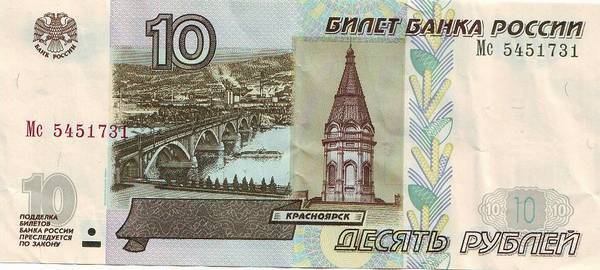 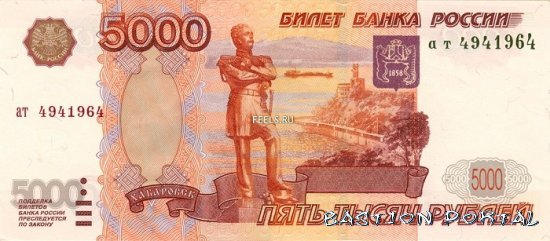 Нужно найти его и, не переворачивая, в левом нижнем углу, отступив на пару сантиметров, вправо вы обнаружите специальные метки. Кружок  обозначает единицу, два кружка  – пять, полосы - нули. Их сочетания дает нам номинал денежного знака. Итак, - 10 руб ,  - 50 руб ,    -100 руб  ,  - 500 руб  ,  - 1000 руб   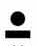 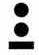 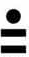 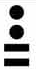 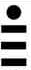                                                 - 5000 руб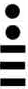 Обучающимся предлагаются для распознавания все имеющиеся  (совершенно новые)  купюры.                                        Физкультминутка.  Дети выполняют задание - пройти  по сенсорной дорожке, определяя и называя, что у них под ногами.Далее на стол выкладываются монеты.- Теперь о монетах. Назовите их в порядке увеличения.-  Правильно, самого меньшего номинала - 10 коп, далее- 50 коп., 1 руб., 2 руб., 5 руб., 10 руб., 25 руб. Все они разные по размеру и рельефности. Трудность возникает в основном  при различении монет достоинством 2 руб. и 10 руб. Они очень схожи, но 10-ти рублевая монета чуть толще и тяжелее. Также в обиходе редко, но все-таки   встречаются юбилейные деньги. Некоторые виды монет  предлагаются детям для обследования.- Сочинские олимпийские двадцатипятирублевые монеты (их 4 вида) схожи с юбилейными десятками 2011 года.- В заключении хотелось бы  показать вам евро  и доллары. Как видите, на них нет специальных меток для незрячих, что вызывает недовольство невидящих людей западных стран. -Также достоинство денежных знаков можно определить с помощью мобильных технических устройств. Скачав специальное   приложение  LookTel Money Reader, достаточно запустить программу, навести ваш iPhone на купюру и за счет встроенной камеры и запатентованной собственной технологии эта программа легко распознает и озвучит значение этой купюры. При этом не нужно включать отдельно камеру и делать фотографию.  Так с помощью этой программы любой человек может легко пересчитать свои деньги при наличии у них Ipad или iPhone фирмы Apple. Эта программа платная (749 руб.) и пока, к сожалению, не позволяет узнать ту сумму мелочи в монетах, которая есть у вас в карманах.
Но  если у вас будет мобильный телефон или планшет на платформе Android, то вам может помочь другая и уже бесплатная программа Google Goggles, которая позволяет искать информацию о том, что вас окружает, с помощью фотографий. Эта программа распознает товары, фасады магазинов, популярные изображения сети Интернет, международные достопримечательности, произведения искусства и многое другое.Обучающимся предлагается с помощью мобильных устройств определить достоинство денежных купюр и монет.4.Закрепление изученного материала.Учащимся предлагается задание набрать определенную сумму денег.Например, 1665 руб., 517 руб., 67 руб. 60 коп.5. Рефлексия. Закончи, пожалуйста,  предложение:«На сегодняшнем уроке я узнал…. »« Я похвалил бы себя……»« Теперь я могу……»6. Домашнее задание. Закрепить навык определения достоинства денег на купюрах и монетах.Планируемые результатыПланируемые результатыПланируемые результатыПредметные результатыСоциальные (жизненные) результатыЛичностные результатыУметь с помощью осязания и остаточного зрения определять достоинство денегИспользовать приобретенный навык в самостоятельной жизниРазвивать познавательный интерес, логическое мышление, кругозор детей, наблюдательность, самостоятельность